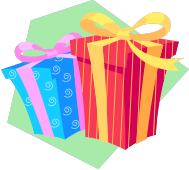 故事提要：小伶、小哲到便利商店買果汁，店員叔叔算錯錢，多找給小伶20元，小伶後來發現想把錢還給店員叔叔，但卻被小哲阻止。小哲說店員叔叔不會在意這20元，再說我們還可以把這錢拿去買冰棒！讀完了「天上掉下來的禮物」的故事後，請回答下面這些問題： 你覺得應該將錢還給店員嗎？為什麼？2. 如果是你，會將錢還回去嗎？為什麼？ 3. 如果你是店員，希望別人將錢還給你嗎？4.如果沒有把錢還給店員，店員會發生什麼事？5. 你有掉過東西的經驗嗎？是掉了什麼？你希望別人還你嗎？ 6. 請分享你拾獲別人物品的經驗，你怎麼處理？小朋友，想想自己失而復得的喜悅，將心比心，做個拾金不昧的人喔！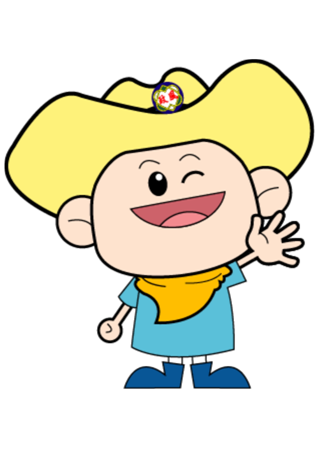 